Sequência didática 2Unidade temáticaEsculturaObjetivosApresentar e discutir a obra PETS, do artista brasileiro Eduardo Srur.Construir uma escultura com materiais reutilizáveis.Montar uma exposição.Habilidades da BNCC – 3a versão(EF15AR01) Identificar e apreciar formas distintas das artes visuais tradicionais e contemporâneas, cultivando a percepção, o imaginário, a capacidade de simbolizar e o repertório imagético.(EF15AR04) Experimentar diferentes formas de expressão artística (desenho, pintura, colagem, quadrinhos, dobradura, escultura, modelagem, instalação, vídeo, fotografia etc.), fazendo uso sustentável de materiais, instrumentos, recursos e técnicas convencionais e não convencionais.Gestão de sala de aulaPara a primeira aula, os estudantes podem estar organizados em círculo.Estudantes sentados de modo convencional para a segunda aula.Estudantes organizados em grupos de trabalho para a terceira aula.Número de aulas estimado3 aulas de 50 minutos cada uma.Aula 1Conteúdo específico A obra PETS, do artista Eduardo Srur.Recursos didáticosReprodução de imagens da obra PETS.Giz e lousa.EncaminhamentoOrganize os estudantes em círculo.Escreva o nome do artista Eduardo Srur na lousa e pergunte se eles sabem algo a respeito do artista ou de suas obras. Eduardo Srur é um artista brasileiro que propõe, por meio de suas obras, temas de importância social e ecológica, como discutir a poluição, o consumo, a reciclagem e a sustentabilidade. Um dos trabalhos mais importantes criados pelo artista foi a intervenção urbana chamada PETS, em 2008, ocorrida no rio Tietê, localizado no estado de São Paulo e um dos rios mais poluídos do Brasil.Eduardo Srur criou enormes esculturas infláveis em vinil, com dimensões de 12 x 3,5 cm, com formato de garrafas PET e as colocou nas margens do rio. Essas esculturas eram sustentadas por centenas de garrafas PET reutilizadas. De acordo com o artista, grande parte do lixo que se encontra nos rios de São Paulo é formada por esse tipo de garrafa. A obra também chama a atenção para a importância da reciclagem dos materiais que são descartados diariamente.Desenvolva uma conversa sobre esse tema. Pergunte aos estudantes sobre a importância da reciclagem para o planeta e se sabem como devem ser separados e preparados os materiais para reciclagem. Incentive-os a ajudar pais e familiares a desenvolver o hábito de reciclar o lixo. Complemente seus conhecimentos com outras informações relevantes.Aula 2Conteúdo específicoConstrução de escultura com materiais reutilizáveis.Recursos didáticosDiversos materiais reutilizáveis, como embalagens de iogurte e garrafas PET de vários tamanhos limpas e secas, caixas de ovos, embalagens de pasta dental, de chá, papéis coloridos, fita adesiva, tinta guache, pincéis, cola branca, copo com água e papel absorvente para limpeza.EncaminhamentoProponha aos estudantes a criação de uma escultura com materiais reutilizáveis.Disponibilize em uma mesa os materiais acima descritos e outros que conseguirem reunir para esta atividade.Diga-lhes para pensar em algo que gostariam de construir, como um robô, um avião, uma boneca, um foguete, um carrinho, entre outros.A partir dessa ideia, solicite que separem os materiais necessários para a confecção da peça.Auxilie-os na montagem, caso necessário. Depois de pronta a escultura, oriente-os a finalizá-la, pintando e colando os detalhes. Deixe as esculturas secando até a próxima aula.Aula 3Conteúdo específicoCriação de cartazes e montagem de uma exposição.Recursos didáticosEsculturas construídas na Aula 2.Folhas de cartolina ou papel color set.Imagens sobre reciclagem.Fita adesiva.EncaminhamentoProponha aos estudantes a montagem de uma exposição das esculturas construídas na Aula 2. Para isso, selecione um ambiente da escola adequado para expor as peças. Organize três grupos de trabalho. O primeiro grupo vai organizar o espaço expositivo. O segundo grupo ficará responsável por dispor as obras e criar legendas com o título da obra, o nome do autor e a série. O terceiro grupo será responsável por fazer alguns cartazes explicando o que é reciclagem e como se recicla e incentivando os espectadores a desenvolver esse hábito.Agende um dia para que todas as tarefas estejam finalizadas. Convide outras classes e os funcionários da escola para prestigiar os trabalhos dos estudantes.Atividades complementaresApresente aos estudantes imagens de algumas das obras produzidas pelos artistas plásticos ingleses Tim Noble e Sue Webster. Diga-lhes que, assim como o artista Eduardo Srur, os artistas Tim e Sue trabalham com materiais descartados, os quais são reaproveitados por eles para a criação artística. Algumas de suas obras são constituídas por pilhas de lixo e objetos descartados, cujas sombras projetadas criam imagens totalmente diferentes do material que as formou. Deixe-os observar atentamente as imagens. Em seguida, proponha aos estudantes a criação de algumas sombras por meio da organização de objetos e materiais descartados.Proponha aos estudantes a criação de um quadro-objeto utilizando como base uma tampa de caixa de pizza e rolinhos de papel higiênico cortados, com 2 cm de altura. Oriente os estudantes a organizar os rolinhos cortados sobre a tampa, formando uma composição. Em seguida, instrua-os a passar cola sobre os rolinhos. Deixe secando por um dia. Depois de seco, oriente os estudantes a pintar o quadro-objeto utilizando tinta guache. Aferição e formas de acompanhamento dos objetivos de aprendizagemSugestões para acompanhar o desenvolvimento dos estudantesFotografe todas as etapas de trabalho da Sequência didática 2, desde a coleta e seleção dos materiais até a abertura da exposição e a visitação do público. Imprima as fotos e crie, com os estudantes, um livro com o registro do trabalho. Deixe espaços em branco ao lado das fotografias e solicite aos estudantes que registrem suas experiências relacionadas às imagens. Essa atividade favorece a habilidade EF15AR04.Proponha aos estudantes a construção de uma escultura em tamanho grande. Todos os estudantes deverão se reunir para discutir a ideia. Em seguida, oriente-os a construir coletivamente, com base na proposta inicial, uma escultura com materiais reutilizáveis. Essa atividade favorece a habilidade EF15AR04.LegendaLegendaTexto em pretoObjetivo de aprendizagem.Texto em azulForma de acompanhar o desenvolvimento das aprendizagens.SimNãoParcialmente1. Os estudantes compreendem os significados da obra PETS, realizada pelo artista Eduardo Srur?Apresente aos estudantes outros trabalhos do artista Eduardo Srur que abordam temas ecológicos e sociais, como a obra Caiaques, de 2006, montada no rio Pinheiros, na cidade de São Paulo, e a intervenção pública Sobrevivência, de 2008, que consistiu na colocação de coletes salva-vidas em 16 monumentos da cidade de São Paulo. Discuta com os estudantes as intenções do artista ao propor essas obras. Imagens e informações podem ser encontradas no site oficial do artista.Proponha aos estudantes uma pesquisa de artistas e artesãos locais que utilizam materiais reutilizáveis como matéria-prima de seus trabalhos. Se possível, convide um desses artistas a compartilhar um pouco da sua trajetória pessoal e profissional com os estudantes.Apresente aos estudantes outros trabalhos do artista Eduardo Srur que abordam temas ecológicos e sociais, como a obra Caiaques, de 2006, montada no rio Pinheiros, na cidade de São Paulo, e a intervenção pública Sobrevivência, de 2008, que consistiu na colocação de coletes salva-vidas em 16 monumentos da cidade de São Paulo. Discuta com os estudantes as intenções do artista ao propor essas obras. Imagens e informações podem ser encontradas no site oficial do artista.Proponha aos estudantes uma pesquisa de artistas e artesãos locais que utilizam materiais reutilizáveis como matéria-prima de seus trabalhos. Se possível, convide um desses artistas a compartilhar um pouco da sua trajetória pessoal e profissional com os estudantes.Apresente aos estudantes outros trabalhos do artista Eduardo Srur que abordam temas ecológicos e sociais, como a obra Caiaques, de 2006, montada no rio Pinheiros, na cidade de São Paulo, e a intervenção pública Sobrevivência, de 2008, que consistiu na colocação de coletes salva-vidas em 16 monumentos da cidade de São Paulo. Discuta com os estudantes as intenções do artista ao propor essas obras. Imagens e informações podem ser encontradas no site oficial do artista.Proponha aos estudantes uma pesquisa de artistas e artesãos locais que utilizam materiais reutilizáveis como matéria-prima de seus trabalhos. Se possível, convide um desses artistas a compartilhar um pouco da sua trajetória pessoal e profissional com os estudantes.Apresente aos estudantes outros trabalhos do artista Eduardo Srur que abordam temas ecológicos e sociais, como a obra Caiaques, de 2006, montada no rio Pinheiros, na cidade de São Paulo, e a intervenção pública Sobrevivência, de 2008, que consistiu na colocação de coletes salva-vidas em 16 monumentos da cidade de São Paulo. Discuta com os estudantes as intenções do artista ao propor essas obras. Imagens e informações podem ser encontradas no site oficial do artista.Proponha aos estudantes uma pesquisa de artistas e artesãos locais que utilizam materiais reutilizáveis como matéria-prima de seus trabalhos. Se possível, convide um desses artistas a compartilhar um pouco da sua trajetória pessoal e profissional com os estudantes.2. Os estudantes são capazes de construir uma escultura utilizando materiais reutilizáveis?Proponha aos estudantes a construção de uma escultura utilizando um único tipo de material reutilizável; por exemplo, apenas rolinhos de papel higiênico, apenas caixinhas de fósforo. Nessa atividade, o material selecionado se torna uma espécie de módulo que se repete, podendo ser organizado de diferentes maneiras.Bilaterais é o título de uma série de trabalhos artísticos criados pelo artista Hélio Oiticica na década de 1960. Os bilaterais consistem em chapas monocromáticas pintadas a têmpera ou óleo e suspensas por fios de náilon no espaço. Pesquise e traga para a sala de aula imagens dessa obra de Hélio Oiticica. Inspirados por essa série, proponha aos estudantes a construção de uma instalação com chapas coloridas feitas de papelão pintado com tinta guache ou forradas com papel colorido. Selecionem um espaço escolar para montar a instalação. Pendurem as chapas coloridas com fio de náilon. Convide outros estudantes para visitar a instalação.Proponha aos estudantes a construção de uma escultura utilizando um único tipo de material reutilizável; por exemplo, apenas rolinhos de papel higiênico, apenas caixinhas de fósforo. Nessa atividade, o material selecionado se torna uma espécie de módulo que se repete, podendo ser organizado de diferentes maneiras.Bilaterais é o título de uma série de trabalhos artísticos criados pelo artista Hélio Oiticica na década de 1960. Os bilaterais consistem em chapas monocromáticas pintadas a têmpera ou óleo e suspensas por fios de náilon no espaço. Pesquise e traga para a sala de aula imagens dessa obra de Hélio Oiticica. Inspirados por essa série, proponha aos estudantes a construção de uma instalação com chapas coloridas feitas de papelão pintado com tinta guache ou forradas com papel colorido. Selecionem um espaço escolar para montar a instalação. Pendurem as chapas coloridas com fio de náilon. Convide outros estudantes para visitar a instalação.Proponha aos estudantes a construção de uma escultura utilizando um único tipo de material reutilizável; por exemplo, apenas rolinhos de papel higiênico, apenas caixinhas de fósforo. Nessa atividade, o material selecionado se torna uma espécie de módulo que se repete, podendo ser organizado de diferentes maneiras.Bilaterais é o título de uma série de trabalhos artísticos criados pelo artista Hélio Oiticica na década de 1960. Os bilaterais consistem em chapas monocromáticas pintadas a têmpera ou óleo e suspensas por fios de náilon no espaço. Pesquise e traga para a sala de aula imagens dessa obra de Hélio Oiticica. Inspirados por essa série, proponha aos estudantes a construção de uma instalação com chapas coloridas feitas de papelão pintado com tinta guache ou forradas com papel colorido. Selecionem um espaço escolar para montar a instalação. Pendurem as chapas coloridas com fio de náilon. Convide outros estudantes para visitar a instalação.Proponha aos estudantes a construção de uma escultura utilizando um único tipo de material reutilizável; por exemplo, apenas rolinhos de papel higiênico, apenas caixinhas de fósforo. Nessa atividade, o material selecionado se torna uma espécie de módulo que se repete, podendo ser organizado de diferentes maneiras.Bilaterais é o título de uma série de trabalhos artísticos criados pelo artista Hélio Oiticica na década de 1960. Os bilaterais consistem em chapas monocromáticas pintadas a têmpera ou óleo e suspensas por fios de náilon no espaço. Pesquise e traga para a sala de aula imagens dessa obra de Hélio Oiticica. Inspirados por essa série, proponha aos estudantes a construção de uma instalação com chapas coloridas feitas de papelão pintado com tinta guache ou forradas com papel colorido. Selecionem um espaço escolar para montar a instalação. Pendurem as chapas coloridas com fio de náilon. Convide outros estudantes para visitar a instalação.3. Os estudantes são capazes de montar uma exposição?Após realizar a pesquisa com os artistas e artesãos locais que trabalham com materiais reutilizáveis, organize uma exposição das peças produzidas pelos estudantes. Organize-os em grupos. Designe um grupo para a seleção das peças a serem expostas; outro para a seleção e organização do local da exposição; outro para levantar informações sobre as peças que serão expostas; e um último grupo que será encarregado da divulgação do evento.Proponha aos estudantes a criação de um “serviço educativo” para uma das exposições propostas anteriormente. Esse serviço deverá receber os convidados e apresentar mais informações sobre cada um dos trabalhos apresentados.Após realizar a pesquisa com os artistas e artesãos locais que trabalham com materiais reutilizáveis, organize uma exposição das peças produzidas pelos estudantes. Organize-os em grupos. Designe um grupo para a seleção das peças a serem expostas; outro para a seleção e organização do local da exposição; outro para levantar informações sobre as peças que serão expostas; e um último grupo que será encarregado da divulgação do evento.Proponha aos estudantes a criação de um “serviço educativo” para uma das exposições propostas anteriormente. Esse serviço deverá receber os convidados e apresentar mais informações sobre cada um dos trabalhos apresentados.Após realizar a pesquisa com os artistas e artesãos locais que trabalham com materiais reutilizáveis, organize uma exposição das peças produzidas pelos estudantes. Organize-os em grupos. Designe um grupo para a seleção das peças a serem expostas; outro para a seleção e organização do local da exposição; outro para levantar informações sobre as peças que serão expostas; e um último grupo que será encarregado da divulgação do evento.Proponha aos estudantes a criação de um “serviço educativo” para uma das exposições propostas anteriormente. Esse serviço deverá receber os convidados e apresentar mais informações sobre cada um dos trabalhos apresentados.Após realizar a pesquisa com os artistas e artesãos locais que trabalham com materiais reutilizáveis, organize uma exposição das peças produzidas pelos estudantes. Organize-os em grupos. Designe um grupo para a seleção das peças a serem expostas; outro para a seleção e organização do local da exposição; outro para levantar informações sobre as peças que serão expostas; e um último grupo que será encarregado da divulgação do evento.Proponha aos estudantes a criação de um “serviço educativo” para uma das exposições propostas anteriormente. Esse serviço deverá receber os convidados e apresentar mais informações sobre cada um dos trabalhos apresentados.Quadro de habilidades essenciaisConsiderando as habilidades da BNCC – 3a versão empregadas neste bimestre, as que consideramos essenciais para que os estudantes possam dar continuidade aos estudos são:(EF15AR01) Identificar e apreciar formas distintas das artes visuais tradicionais e contemporâneas, cultivando a percepção, o imaginário, a capacidade de simbolizar e o repertório imagético.(EF15AR04) Experimentar diferentes formas de expressão artística (desenho, pintura, colagem, quadrinhos, dobradura, escultura, modelagem, instalação, vídeo, fotografia etc.), fazendo uso sustentável de materiais, instrumentos, recursos e técnicas convencionais e não convencionais.Ficha para autoavaliaçãoFicha para autoavaliaçãoFicha para autoavaliaçãoFicha para autoavaliaçãoMarque X na carinha que retrata melhor o que você sente ao responder a cada questão.Marque X na carinha que retrata melhor o que você sente ao responder a cada questão.Marque X na carinha que retrata melhor o que você sente ao responder a cada questão.Marque X na carinha que retrata melhor o que você sente ao responder a cada questão.
Sim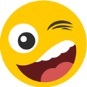 
Mais ou menos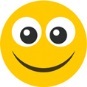 
Não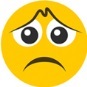 Compreendo as intenções do artista Eduardo Srur ao produzir fazer a obra PETS? Sou capaz de construir uma escultura com materiais reutilizáveis?Colaboro ativamente com meus colegas em atividades coletivas, como na montagem da exposição?Nas questões em que você respondeu Não, o que acredita que precisa fazer para melhorar?____________________________________________________________________________________________________________________________________________________________________________________________________________________________________________________________________________________________________________________________________________________________________________________________________________________________________________________________________________________________________________________________________________________________________________________________________________________________________________________________________________________________________________________________________________________________________________________________________________________________________________________________________________________________________________________________________________________________________________________________________________________________________________________________________________________________________________________________________________________________________________________________________________________________________________________________________________________________________________Nas questões em que você respondeu Não, o que acredita que precisa fazer para melhorar?____________________________________________________________________________________________________________________________________________________________________________________________________________________________________________________________________________________________________________________________________________________________________________________________________________________________________________________________________________________________________________________________________________________________________________________________________________________________________________________________________________________________________________________________________________________________________________________________________________________________________________________________________________________________________________________________________________________________________________________________________________________________________________________________________________________________________________________________________________________________________________________________________________________________________________________________________________________________________________Nas questões em que você respondeu Não, o que acredita que precisa fazer para melhorar?____________________________________________________________________________________________________________________________________________________________________________________________________________________________________________________________________________________________________________________________________________________________________________________________________________________________________________________________________________________________________________________________________________________________________________________________________________________________________________________________________________________________________________________________________________________________________________________________________________________________________________________________________________________________________________________________________________________________________________________________________________________________________________________________________________________________________________________________________________________________________________________________________________________________________________________________________________________________________________Nas questões em que você respondeu Não, o que acredita que precisa fazer para melhorar?____________________________________________________________________________________________________________________________________________________________________________________________________________________________________________________________________________________________________________________________________________________________________________________________________________________________________________________________________________________________________________________________________________________________________________________________________________________________________________________________________________________________________________________________________________________________________________________________________________________________________________________________________________________________________________________________________________________________________________________________________________________________________________________________________________________________________________________________________________________________________________________________________________________________________________________________________________________________________________